Об утверждении муниципальной программы «Ремонт административных и жилых зданий , находящихся в муниципальной собственности на территории муниципального района Камышлинский на 2019 год»В соответствии с Федеральным законом от 06.10.2003 № 131-ФЗ «Об общих принципах организации местного самоуправления в Российской Федерации», руководствуясь Уставом муниципального района Камышлинский Самарской области,Администрация муниципального района Камышлинский Самарской областиПОСТАНОВЛЯЕТ:1. Утвердить прилагаемую муниципальную программу «Ремонт административных и жилых зданий, находящихся в муниципальной собственности на территории муниципального района Камышлинский на 2019 год».2. Финансово-экономическому управлению предусмотреть в проекте решения о местном бюджете финансирование мероприятий программы.3. Опубликовать настоящее Постановление в газете «Камышлинские известия» и разместить на официальном сайте Администрации муниципального района Камышлинский Самарской области в сети Интернет http://www.kamadm.ru.4.Контроль за исполнением настоящего Постановления возложить на заместителя Главы муниципального района по строительству и ЖКХ- руководителя управления строительства, архитектуры и ЖКХ администрации муниципального района Камышлинский Самарской области Абрарова Р.Р.5. Настоящее Постановление вступает в силу после его подписания.Глава муниципального района                                                   Р.К.  Багаутдинов  			                      исп.Насибуллин Ф.Г, 33178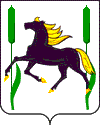 АДМИНИСТРАЦИЯмуниципального района КамышлинскийСамарской областиПОСТАНОВЛЕНИЕ25.01.2019 №19 